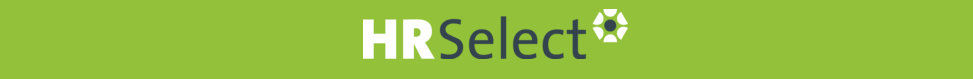 Modelbrief deelname aan een pensioenregelingAan de heer/mevrouw <naam> [adres] [woonplaats] Betreft: deelname pensioen[plaats, datum]Geachte [heer, mevrouw naam]Met deze brief informeren wij u over de deelname aan onze pensioenregeling. Doordat u in dienst bent gekomen bij [naam organisatie] doet u automatisch mee met onze pensioenregeling. Dat betekent dat we u aanmelden bij het pensioenfonds [naam pensioenfonds]. U krijgt van het pensioenfonds meer informatie over uw pensioen. Jaarlijks ontvangt u een uniform pensioenoverzicht. Iedere maand storten de werkgever en u een bedrag in het fonds. Dit wordt maandelijks met het salaris verrekend. Op www.mijnpensioenoverzicht.nl vindt u ook een overzicht van uw AOW en pensioen. Ook ziet u wat u bij eventuele andere pensioenuitvoerders aan pensioen heeft opgebouwd.  U ziet wat u bruto en netto krijgt.Voor vragen of meer informatie over uw pensioen kunt u contact opnemen met [naam]. [naam] is bereikbaar tijdens kantooruren op nummer [telefoonnummer]. We hopen u voldoende geïnformeerd te hebben. 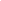 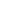 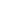 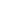 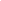 Hoogachtend,[Naam][Functie] [Organisatie]